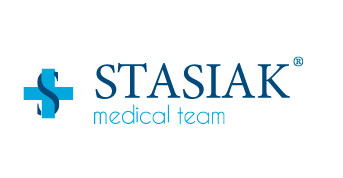                          WNIOSEK O  UDOSTĘPNIENIE  DOKUMENTACJI  MEDYCZNEJ  PACJENTA  PIELĘGNIARSKIEJ OPIEKI  DŁUGOTERMINOWEJ DOMOWEJ  	1.  Dane  Pacjenta………….…………………………………………………….. (imię  i  nazwisko)	2.  (PESEL)………………………………………(tel. kontaktowy)………………………………….Wnioskuję o udostępnienie dokumentacji medycznej prowadzonej z zakresu pielęgniarskiej opiekidomowej długoterminowej z okresu (wpisać rok i miesiąc)…………………………………………………..Forma  udostępnienia  w/w dokumentacji  medycznej (zaznaczyć X we właściwym miejscu) :   □  kserokopię  dokumentacji  medycznej  bez  potwierdzenia   □  kserokopię  dokumentacji  medycznej  potwierdzonej  za  zgodność z  oryginałem   □  wgląd  do  dokumentacji  medycznej  na  miejscu w siedzibie głównej Podmiotu       Leczniczego  STASIAK  medical  team II Elżbieta Stasiak  w  Lublinie  ul. Jana  Sawy 9  lokal 1    □  inne Cel  udostępnienia  dokumentacji  medycznej: ……………………………………………………………..…………………………………………………………………………………………………………………..  					np.  ubezpieczyciel, kontynuacja leczenia,  inne Odbiór  dokumentacji  medycznej  (zaznaczyć  X  we  właściwym  miejscu): □  Odbiór osobisty przez wnioskodawcę     □  Odbiór osobisty przez osobę upoważnioną  przez pacjenta  …………………………………………………………………………………………………………………..					Imię i nazwisko, Pesel osoby upoważnionej □  Przesyłka  pocztowa  za  potwierdzeniem  odbioru  na  adres: …………………………………………………………………………………………………………………..…………………………………………………………………………………………………………………..					kod  pocztowy, miejscowość, ulica, nr domu/mieszkania POUCZENIE Oświadczam, że ze względu  na  zachowanie  poufności  i  ochrony  danych  osobowych  akceptuje  tryb  udostępniania  dokumentacji  medycznej, przewidziany  w  art.  26  i  27  Ustawy  o  prawach  pacjenta  i  Rzeczniku  Praw  Pacjenta  (Dz.  U  z  2023 r.,  poz.  1545 z późn. zm.). Koszt  wykonania  i kopiowania  powyższej  dokumentacji  ustalony jest  stosownie  do  zapisów  w/w  ustawy. ……………………………………………………	                   ……………………………………………………………….       data i podpis pracownika przyjmującego wniosek 			        data  i  czytelny  podpis  wnioskodawcy  (pacjenta/osoby  upoważnionej) ODBIÓR  DOKUMENTACJI  MEDYCZNEJTożsamość  osoby  odbierającej  dokumentacje  medyczną  potwierdzono  na  podstawie:  …………………………………………………………………………………………………………………………………….					rodzaj dokumentu ze zdjęciem, seria i numer Dokumentację medyczną udostępniono mi zgodnie ze złożonym  wnioskiem…………………………………………………………………		              …………………………………………………………………….data i czytelny podpis pracownika wydającego dokumentację		                    data i czytelny podpis osoby odbierającej dokumentację